БАШҠОРТОСТАН РЕСПУБЛИКАhЫ КРАСНОКАМА РАЙОНЫ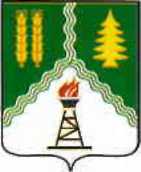  МУНИЦИПАЛЬ РАЙОНЫЯНЫ ҠАЙЫНЛЫКАУЫЛ СОВЕТЫАУЫЛ БИЛӘМӘhЕ СОВЕТЫ452945, Яңы Кайынлык ауылы, Мәктәп урамы, 15 тел.: 8(34759) 7-51-42, факс: 8(34759) 7-51-65 E-mail: upravkainlik@mail.ruРЕСПУБЛИКА БАШКОРТОСТАНМУНИЦИПАЛЬНЫЙ РАЙОН КРАСНОКАМСКИЙ РАЙОНСОВЕТ СЕЛЬСКОГО ПОСЕЛЕНИЯ НОВОКАИНЛЫКОВСКИЙ СЕЛЬСОВЕТ452945, с. Новый Каинлык, ул. Школьная, 15 тел.: 8(34759) 7-51-42, факс: 8(34759) 7-51-65  E-mail: upravkainlik@mail.ru___________________________________________________________________________________________________________________________        ҠАРАР                                                                                                                  РЕШЕНИЕ«29» апрель  2022г.                              №159                                   «29» апреля 2022г.Об утверждении Положения об оплате труда и материальном стимулировании главы сельского поселения и  муниципальных служащих сельского поселения Новокаинлыковский сельсовет муниципального района Краснокамский район Республики БашкортостанРуководствуясь статьей 22 Федерального закона от 02 марта 2007 года №25-ФЗ «О муниципальной службе в Российской Федерации», статьей 12 Закона Республики Башкортостан от 16 июля 2007 года № 453-з «О муниципальной службе в Республике Башкортостан», а также в соответствии с постановлением Правительства Республики Башкортостан от 28 мая 2018 года № 234 «О внесении изменений в нормативы формирования расходов на оплату труда в органах местного самоуправления в Республике Башкортостан, утвержденные постановлением Правительства Республики Башкортостан от 24 декабря 2013 года № 610», постановлением Правительства Республики Башкортостан от 29 марта 2022г. №109 «Об индексации нормативов формирования расходов на оплату труда в органах местного самоуправления в Республике Башкортостан», Совет сельского поселения Новокаинлыковский сельсовет муниципального района Краснокамский район Республики Башкортостан РЕШИЛ:Утвердить Положение об оплате труда и материальном стимулировании главы сельского поселения и муниципальных служащих сельского поселения Новокаинлыковский сельсовет  муниципального района Краснокамский район Республики Башкортостан (прилагается).Решение Совета сельского поселения Новокаинлыковский сельсовет муниципального района Краснокамский район Республики Башкортостан от 27 ноября  2019 года №23 «Об утверждении Положения об оплате труда и материальном стимулировании муниципальных служащих сельского поселения Новокаинлыковский сельсовет  муниципального района Краснокамский район Республики Башкортостан» (с последующими изменениями) признать утратившим силу. Распространить действие настоящего решения с 1 апреля 2022 года. Контроль за исполнением настоящего решения возложить на постоянную депутатскую комиссию по бюджету, налогам, вопросам муниципальной собственности.Глава сельского поселения                                  А.Ж. Мусин Приложение к решению Советасельского поселенияНовокаинлыковский сельсовет муниципального района Краснокамский районРеспублики Башкортостанот «29» апреля 2022 года №159ПОЛОЖЕНИЕоб оплате труда и материальном стимулировании главы сельского поселения и муниципальных служащих сельского поселения Новокаинлыковский сельсовет  муниципального района Краснокамский район Республики БашкортостанI. Общие положения1.1. Целью настоящего Положения является обеспечение формирования единой правовой базы системы оплаты труда и ее единообразное применение для главы сельского поселения, возглавляющего администрацию и исполняющего полномочия председателя совета  сельского поселения и муниципальных служащих сельского поселения.1.2. Законодательную основу настоящего Положения составляют Конституция Российской Федерации, Конституция Республики Башкортостан, Федеральный закон от 6 октября 2003 года № 131-ФЗ «Об общих принципах организации местного самоуправления в Российской Федерации», Трудовой кодекс Российской Федерации, Федеральный закон от 02 марта 2007 года № 25-ФЗ «О муниципальной службе в Российской Федерации», Закон Республики Башкортостан от 16 июля 2007 года № 453-з «О муниципальной службе в Республике Башкортостан», Закон Республики Башкортостан от 19 июля 2012 года №575-з «О гарантиях осуществления полномочий депутата, члена выборного органа, выборного должностного лица местного самоуправления»  Постановление Правительства Республики Башкортостан от 24 декабря 2013 г. № 610 «Об утверждении нормативов формирования расходов на оплату труда в органах местного самоуправления в Республике Башкортостан».1.3. Настоящее Положение об оплате труда и материальном стимулировании главы сельского поселения и  муниципальных служащих сельского поселения Новокаинлыковский  муниципального района Краснокамский район Республики Башкортостан (далее - Положение) определяет порядок и условия денежного содержания и материального стимулирования главы сельского поселения и муниципальных служащих сельского поселения Новокаинлыковский сельсовет  муниципального района Краснокамский район Республики Башкортостан. 1.4. Действие настоящего Положения распространяется на главу сельского поселения Новокаинлыковский сельсовет  муниципального района Краснокамский район Республики Башкортостан (далее – главу сельского поселения) и муниципальных служащих сельского поселения Новокаинлыковский сельсовет  муниципального района Краснокамский район Республики Башкортостан (далее - муниципальных служащих). 1.5. Изменения и дополнения в Положение могут вноситься решением Совета сельского поселения Новокаинлыковский сельсовет  муниципального района Краснокамский район Республики Башкортостан с указанием даты введения их в действие.II. Состав денежного содержания2.1. Денежное содержание главы сельского поселения состоит из ежемесячного денежного вознаграждения, денежного поощрения, единовременной выплаты при предоставлении ежегодного оплачиваемого отпуска, материальной помощи.2.1.1. В пределах фонда оплаты труда главе сельского поселения помимо ежемесячного денежного вознаграждения выплачиваются:а) ежемесячное денежное поощрение в размере 2,5 ежемесячных денежных вознаграждений;б) единовременная выплата к отпуску в размере 2 ежемесячных денежных вознаграждений при предоставлении ежегодного оплачиваемого отпуска;в) материальная помощь в соответствии с Положением, утвержденным представительным органом сельского поселения.2.2. Денежное содержание муниципального служащего состоит из месячного должностного оклада в соответствии с замещаемой им должностью муниципальной службы (далее - должностной оклад) и надбавки к должностному окладу за классный чин лицу, замещающему должность муниципальной службы, которые составляют оклад месячного денежного содержания муниципального служащего (далее - оклад денежного содержания), а также из надбавки к должностному окладу за выслугу лет, надбавки к должностному окладу за особые условия службы, надбавки к должностному окладу лицам, допущенным к государственной тайне, денежного поощрения, премии по результатам работы, единовременной выплаты при предоставлении ежегодного оплачиваемого отпуска, материальной помощи.2.3. Финансирование расходов на выплату денежного содержания главы сельского поселения и муниципальных служащих осуществляется за счет средств местного бюджета, предусмотренных на указанные цели.2.3. Денежное содержание выплачивается в соответствии со статьей 136 Трудового кодекса Российской Федерации не реже чем каждые полмесяца.2.4. Во второй половине месяца выплачивается заработная плата за первую половину месяца из расчета 50% денежного содержания за фактически отработанное время 23 числа каждого месяца. Выплата окончательного расчета осуществляется 7 числа месяца, следующего за расчетным. При совпадении дня выплаты с выходным или нерабочим праздничным днем выплата заработной платы производится накануне этого дня.III. Порядок установления и выплаты должностного оклада3.1. Должностной оклад муниципальному служащему устанавливается при приеме на работу или переводе в соответствии с замещаемой должностью муниципальной службы согласно штатному расписанию, утвержденному руководителем органа местного самоуправления. 3.2. Размеры должностных окладов главы сельского поселения  и  муниципальных служащих устанавливаются в пределах, определенных в приложении № 1 к настоящему Положению. 3.3. Должностной оклад выплачивается за фактически отработанное время в расчетном месяце.IV. Порядок предоставления отпуска4.1 Главе сельского поселения предоставляется ежегодный оплачиваемый отпуск с сохранением замещаемой должности и денежного содержания. 4.2. Ежегодный оплачиваемый отпуск состоит из основного оплачиваемого отпуска и дополнительного оплачиваемого отпуска. 4.3. Ежегодный основной оплачиваемый отпуск предоставляется главе сельского поселения продолжительностью 35 календарных дней.4.4. Продолжительность ежегодного дополнительного оплачиваемого отпуска исчисляется из расчета один календарный день за каждый год работы (осуществления полномочий на постоянной основе). 	4.5. Общая продолжительность ежегодного основного оплачиваемого отпуска и ежегодного дополнительного оплачиваемого отпуска для главы сельского поселения, не может превышать 45 календарных дней.4.6. Муниципальному служащему предоставляется ежегодный отпуск с сохранением замещаемой должности муниципальной службы и денежного содержания.4.7. Ежегодный оплачиваемый отпуск муниципального служащего состоит из основного оплачиваемого отпуска и дополнительных оплачиваемых отпусков.4.8. Ежегодный основной оплачиваемый отпуск предоставляется муниципальному служащему продолжительностью 30 календарных дней.4.9. Ежегодные дополнительные оплачиваемые отпуска предоставляются муниципальному служащему за выслугу лет (продолжительностью не более 10 календарных дней).4.10. Муниципальным служащим предоставляется ежегодный дополнительный оплачиваемый отпуск за выслугу лет продолжительностью:1) при стаже муниципальной службы от 1 года до 5 лет - 1 календарный день;2) при стаже муниципальной службы от 5 до 10 лет - 5 календарных дней;3) при стаже муниципальной службы от 10 до 15 лет - 7 календарных дней;4) при стаже муниципальной службы 15 лет и более - 10 календарных дней.4.11. Порядок и условия предоставления ежегодного дополнительного оплачиваемого отпуска муниципальному служащему, имеющему ненормированный служебный день, устанавливаются Федеральным законом от 02 марта 2007 года № 25-ФЗ «О муниципальной службе в Российской Федерации».4.12. При исчислении общей продолжительности ежегодного оплачиваемого отпуска ежегодный основной оплачиваемый отпуск суммируется с ежегодным дополнительным оплачиваемым отпуском за выслугу лет.4.13. Ежегодный оплачиваемый отпуск предоставляется муниципальному служащему ежегодно в соответствии с графиком отпусков, утверждаемым представителем нанимателя (работодателем).4.14. Выплата денежного содержания муниципальному служащему за период ежегодного оплачиваемого отпуска должна производиться не позднее чем за 10 календарных дней до начала указанного отпуска.4.15. Муниципальному служащему по его письменному заявлению решением представителя нанимателя (работодателя) может предоставляться отпуск без сохранения денежного содержания продолжительностью не более одного года.4.16. Муниципальному служащему предоставляется отпуск без сохранения денежного содержания в случаях, предусмотренных федеральными законами.V. Ежемесячная надбавка за классный чинМуниципальным служащим устанавливается ежемесячная надбавка к должностному окладу за классный чин, в пределах, установленных приложением № 2 к настоящему Положению.VI. Ежемесячная надбавка к должностному окладу за выслугу лет6.1. Надбавка к должностному окладу за выслугу лет муниципальному служащему устанавливается в следующих размерах при стаже муниципальной службы: - от 1 до 5 лет – 10 %; - от 5 до 10 лет – 15 %; - от 10 до 15 лет – 20 %; - свыше 15 лет – 30 %.6.2. Исчисление стажа муниципальной службы для определения размера надбавки к должностному окладу за выслугу лет производится в соответствии с Законом Республики Башкортостан от 03 июня 2004 года      № 82-з «О порядке исчисления стажа муниципальной службы в Республике Башкортостан». 6.3. За муниципальным служащим после изменения условий денежного содержания, предусмотренных постановлением Правительства Республики Башкортостан от 24 декабря 2013 года № 610 «Об утверждении нормативов формирования расходов на оплату труда в органах местного самоуправления в Республике Башкортостан», сохраняется размер ежемесячной надбавки к должностному окладу за выслугу лет муниципальной службы, установленный до вступления в силу вышеуказанного постановления Правительства Республики Башкортостан, если ее размер выше надбавки к должностному окладу за выслугу лет муниципальной службы, установленный в соответствии с нормативами.VII. Ежемесячная надбавка к должностному окладу за особые условия службы7.1. Надбавки к должностным окладам работников за особые условия муниципальной службы устанавливаются в соответствии постановлением Правительства Республики Башкортостан от 24 декабря 2013 года № 610 «Об утверждении нормативов формирования расходов на оплату труда в органах местного самоуправления в Республике Башкортостан» руководителем органа местного самоуправления:- лицу, замещающему высшую должность муниципальной службы, -от 150 до 200 процентов должностного оклада; - лицу, замещающему главную должность муниципальной службы, - от 120 до 150 процентов должностного оклада; - лицу, замещающему ведущую должность муниципальной службы, - от 90 до 120 процентов должностного оклада; - лицу, замещающему старшую и младшую должности муниципальной службы, - от 60 до 90 процентов должностного оклада.7.2. Надбавки могут быть уменьшены при несоблюдении работниками требований к качеству выполняемой работы, нарушении сроков завершения этапов работы, при неоперативном решении вопросов.7.3. Ежемесячная надбавка к должностным окладам муниципальным служащим за особые условия муниципальной службы устанавливается в следующем порядке: - надбавка не может быть меньше минимально установленного размера;- размер надбавки зависит от: сложности и напряженности профессиональной служебной деятельности, объема работы, числа подчиненных, права подписи документов, обязанности самостоятельно готовить сложные документы (отчеты, проекты нормативных правовых актов и т.д.), обязанности и права принятия управленческих решений определенного уровня, числа внешних контактов (с организациями и гражданами), наличия материальной ответственности, необходимости периодических выездов в служебные командировки, проявления инициативы, высокой производительности труда.7.4. Конкретный размер надбавки (в процентах) по соответствующим должностям муниципальным служащим устанавливается распоряжением руководителя органа местного самоуправления при приеме, переводе, перемещении с обязательным учетом профессиональной подготовки, опыта работы по специальности и замещаемой должности.7.5. Рассмотрение вопроса изменения ежемесячной надбавки за особые условия муниципальной службы осуществляется на основании служебной записки руководителя структурного подразделения органа местного самоуправления, в чьем непосредственном подчинении находится муниципальный служащий.7.6. В период прохождения муниципальным служащим органа местного самоуправления испытательного срока указанная надбавка устанавливается и выплачивается в минимальном размере, установленном для соответствующей группы должностей муниципальной службы.7.7. Ежемесячная надбавка к должностному окладу за особые условия муниципальной службы исчисляется от должностного оклада муниципального служащего, а при временном замещении иной должности муниципальной службы от должностного оклада, временно замещаемой должности муниципальной службы, но не ниже ранее установленного размера.7.8. Надбавка к должностному окладу за особые условия муниципальной службы выплачивается за фактически отработанное время в расчетном месяце.VIII. Ежемесячная надбавка к должностному окладу за работу со сведениями, составляющими государственную тайную8.1. Ежемесячная процентная надбавка к должностному окладу муниципального служащего за работу со сведениями, составляющими государственную тайну, устанавливается в порядке и размерах, определенных постановлением Правительства Российской Федерации от 18 сентября 2006 года № 573 «О предоставлении социальных гарантий гражданам, допущенным к государственной тайне на постоянной основе, и сотрудникам структурных подразделений по защите государственной тайны».8.2. Ежемесячная процентная надбавка к должностному окладу за работу со сведениями, составляющими государственную тайну, выплачивается муниципальным служащим органов местного самоуправления, имеющим оформленный в установленном законодательством Российской Федерации порядке допуск к сведениям соответствующей степени секретности, и на которых по распоряжению руководителя органа местного самоуправления возложена обязанность постоянно работать с указанными сведениями.8.3. Выплата ежемесячной процентной надбавки к должностному окладу за работу со сведениями, составляющими государственную тайну, производится с момента издания соответствующего распоряжения об установлении ежемесячной процентной надбавки к должностному окладу за работу со сведениями, составляющими государственную тайну.8.4. Надбавка к должностному окладу за работу со сведениями, составляющими государственную тайну, выплачивается за фактически отработанное время в расчетном месяце.IX. Порядок установления и выплаты ежемесячного денежного поощрения9.1. Ежемесячное денежное поощрение муниципальным служащим органов местного самоуправления устанавливается в соответствии постановлением Правительства Республики Башкортостан от 24 декабря 2013 года № 610 «Об утверждении нормативов формирования расходов на оплату труда в органах местного самоуправления в Республике Башкортостан» и выплачивается в следующих размерах: - главе сельского поселения  - в размере 2,5 ежемесячных денежных вознаграждений- иным муниципальным служащим - в размере 3 должностных окладов.9.2. Денежное поощрение выплачивается за фактически отработанное время в расчетном месяце.X. Премирование10.1. Премирование работников производится ежемесячно в размере двух окладов денежного содержания в расчете на год. 10.2. Работникам размер премии снижается соответственно распоряжением руководителя органа местного самоуправления при наличии случаев нарушения трудовой и исполнительской дисциплины, совершенных за истекший период, за который начисляется премия, ненадлежащего исполнения возложенных на него обязанностей и заданий. Основанием для снижения размера премии является служебная записка с указанием конкретных фактов допущенных нарушений трудовой и исполнительской дисциплины, недобросовестного выполнения обязанностей и заданий.10.3. Премии начисляются за фактически отработанное время.10.4. Работникам, проработавшим неполный месяц, и уволенным по основаниям, обусловленным невозможностью по тем или иным обстоятельствам продолжить трудовые отношения (отставка муниципального служащего, призыв на службу в Вооруженные Силы, поступление в учебное заведение с отрывом от производства, уход на пенсию за выслугу лет, по старости, инвалидности, ликвидации органов местного самоуправления, сокращение численности или штата органов местного самоуправления и в других случаях), выплата премии производится за фактически отработанное время в данном учетном периоде.10.5. Премии, выплачиваемые в соответствии с настоящим Положением, учитываются при исчислении среднего заработка в порядке, установленном законодательством, и включаются в заработок, на который начисляется районный коэффициент.XI. Единовременная выплата при предоставлении ежегодного оплачиваемого отпуска11.1. По личному заявлению главы сельского поселения  и на основании решения представительного органа сельского поселения главе сельского поселения выплачивается  единовременная выплата в размере 2 ежемесячных денежных вознаграждений при предоставлении ежегодного оплачиваемого отпуска11.2. По личному заявлению муниципальному служащему при предоставлении ежегодного оплачиваемого отпуска, на основании распоряжения руководителя органа местного самоуправления выплачивается единовременная выплата в размере двух окладов денежного содержания. Право на оказание единовременной выплаты при предоставлении ежегодного оплачиваемого отпуска возникает не ранее чем право на предоставление ежегодного оплачиваемого отпуска.В случае неиспользования ежегодного оплачиваемого отпуска в течение календарного года единовременная выплата в размере двух окладов денежного содержания выплачивается муниципальному служащему по личному заявлению на основании распоряжения руководителя органа местного самоуправления не ранее двух недель до окончания календарного года.11.3. При определении суммы единовременной выплаты в расчет принимается оклад денежного содержания, получаемый муниципальным служащим на момент издания распоряжения.11.4. В случае разделения ежегодного оплачиваемого отпуска единовременная выплата предоставляется один раз в год при предоставлении одной из частей указанного отпуска продолжительностью не менее 14 дней по заявлению работника.XII. Порядок оказания материальной помощи12.1 Оказание материальной помощи из фонда оплаты труда12.1.1 Главе сельского поселения выплачивается материальная помощь в соответствии с постановлением Правительства Республики Башкортостан от 24 декабря 2013 года № 610 «Об утверждении нормативов формирования расходов на  оплату труда в органах местного самоуправления в Республике Башкортостан» по решению представительного органа сельского поселения один раз в календарном году в любое время по заявлению главы сельского поселения  в размере ежемесячного денежного вознаграждения.12.1.2 Материальная помощь выплачивается муниципальным служащим в соответствии с постановлением Правительства Республики Башкортостан от 24 декабря 2013 года № 610 «Об утверждении нормативов формирования расходов на  оплату труда в органах местного самоуправления в Республике Башкортостан» по распоряжению руководителя органа местного самоуправления один раз в календарном году в любое время по заявлению работника в размере одного оклада денежного содержания, установленного в соответствии с занимаемой должностью.12.1.3. Выплата материальной помощи производится за счет средств, заложенных в фонде оплаты труда на указанные цели.12.2 Оказание материальной помощи при наличии экономии средств на содержание органов местного самоуправления12.2.1. При наличии экономии по фонду оплаты труда в индивидуальном порядке рассматриваются заявления на выплату материальной помощи в следующих случаях:- при рождении детей - на основании копии свидетельства о рождении;- в случае смерти близких родственников (супруга, супруги, отца, матери, детей, лиц, находящихся на иждивении) - на основании копии свидетельства о смерти;- в связи с бракосочетанием - на основании копии свидетельства о браке;- в связи с праздничными и юбилейными датами (50, 55, 60 лет - для женщин, 50, 60, 65 лет - для мужчин);- в связи с выходом на пенсию - в размере 6 окладов оплаты труда при стаже работы в государственном органе, органе местного самоуправления не менее 15 лет (за исключением случаев при выходе на пенсию за выслугу лет на муниципальной службе);- в случаях особой нуждаемости (на специальное лечение и восстановление здоровья, в связи с несчастным случаем, аварией, длительной болезнью, на приобретение дорогостоящих лекарственных средств муниципального служащего и членов его семьи (супруг(супруга), дети);- материальная помощь выплачивается бывшим работникам органов местного самоуправления, ушедшим на пенсию из этих органов, по их заявлениям в случае смерти близких родственников (родителей, супруга, супруги, детей).В случае смерти муниципального служащего материальная помощь выплачивается по письменному обращению одному из членов его семьи (родители, супруг (супруга), дети).12.2.2. Размер материальной помощи в случаях, перечисленных в пункте 12.2.1. настоящего Положения, определяется в размере 10 (десяти) тысяч рублей.12.2.3.  Материальная помощь не выплачивается:- муниципальным служащим, увольняемым с муниципальной службы по основаниям, предусмотренными пунктами 3, 5 - 7 ч.1 ст.81 Трудового кодекса Российской Федерации. Если указанным муниципальным служащим материальная помощь была оказана ранее, то при их увольнении выплаченная сумма удержанию не подлежит;- муниципальным служащим, находящимся в отпусках по уходу за ребенком до достижения им возраста 1,5 лет или 3 лет, других отпусках без сохранения денежного содержания за полные календарные годы нахождения в отпусках.12.2.4. Решение о выплате материальной помощи муниципальным служащим оформляется распоряжением главы сельского поселения на основании мотивированного заявления.1.2.5. Решение о выплате материальной помощи главе сельского поселения  оформляется решением представительного органа сельского поселения.12.2.5. Подпункт 12.2.3 не распространяется на абзац «в случаях особой нуждаемости (на специальное лечение и восстановление здоровья, в связи с несчастным случаем, аварией, длительной болезнью, на приобретение дорогостоящих лекарственных средств муниципального служащего и членов его семьи (супруг(супруга), дети).12.3. Выплата единовременного поощрения (вознаграждения) при наличии экономии средств на содержание органов местного самоуправления12.3.1 При наличии экономии средств по смете расходов производится выплата единовременного поощрения (вознаграждения) в связи с юбилейными датами, профессиональными, государственными и иными праздничными датами.12.3.2 Единовременное поощрение (вознаграждение) при наличии экономии средств по смете расходов производится в следующих случаях:- при награждении Почетной грамотой Совета сельского поселения Новокаинлыковский сельсовет муниципального района Краснокамский район Республики Башкортостан и Администрации сельского поселения Новокаинлыковский сельсовет муниципального района Краснокамский район Республики Башкортостан;-при объявлении благодарности  Совета сельского поселения Новокаинлыковский сельсовет муниципального района Краснокамский район Республики Башкортостан и Администрации сельского поселения Новокаинлыковский сельсовет муниципального района Краснокамский район Республики Башкортостан;- при награждении Почетной грамотой муниципального района Краснокамский район Республики Башкортостан и Почетной грамотой Администрации муниципального района Краснокамский район Республики Башкортостан;- при объявлении благодарности Совета  муниципального района Краснокамский район Республики Башкортостан и Администрации муниципального района Краснокамский район Республики Башкортостан - при награждении знаком отличия «За заслуги перед Краснокамским районом»;- при награждении федеральными и региональными органами власти, министерствами, ведомствами, общественными организациями, организациями и предприятиями; - при награждении в порядке и на условиях, установленных законодательствами Российской Федерации и Республики Башкортостан;12.3.3 Размер единовременных поощрений, перечисленных в пунктах 12.3.1, 12.3.2 настоящего Положения, устанавливается в пределах месячного фонда оплаты труда работника.12.3.4 Выплата единовременного поощрения в связи с награждением (за исключением государственных наград) производится не чаще 1 раза в год. 12.3.5. Решение о выплате оформляется распоряжением руководителя органа местного самоуправления, главе сельского поселения – решением представительного органа.12.3.6 Работникам однократно размер единовременного поощрения (вознаграждения), установленный руководителем органа местного самоуправления, уменьшается при наличии дисциплинарного взыскания:- в виде замечания на 30%;- в виде выговора на 50%.XIII. Надбавки к должностным окладам работников13.1. Доплаты за совмещение профессий (должностей), расширение зон обслуживания, увеличения объема работы или исполнение обязанностей временно отсутствующих работников, устанавливаются в целях усиления заинтересованности работников в выполнении установленного объема работ с меньшей численностью персонала.13.2. За совмещение профессий (должностей), расширение зон обслуживания, увеличения объема работы устанавливается доплата до 50 процентов должностного оклада (тарифной ставки) по основной работе.13.3. Работнику за исполнение обязанностей временно отсутствующих работников производится выплата разницы в должностном окладе.13.4. Доплаты за совмещение профессий (должностей), расширение зон обслуживания, увеличения объема работы или исполнение обязанностей временно отсутствующих работников устанавливается распоряжением руководителя органа местного самоуправления с указанием совмещаемых профессий, зон обслуживания или замещаемой должности, объема дополнительно выполняемых работ и размера доплат в зависимости от сложности характера, объема выполняемых работ, степени использования рабочего времени.13.5. Надбавки и доплаты, указанные в пунктах 13.1. – 13.4. вводятся за счет и в пределах экономии фонда оплаты труда, включаются в заработок, на который начисляется районный коэффициент, и учитываются при исчислении среднего заработка в порядке, установленном законодательством.XIV. Заключительные положения14.1. Главе сельского поселения и муниципальному служащему органа местного самоуправления могут выплачиваться иные выплаты, предусмотренные законодательством Российской Федерации и Республики Башкортостан.14.2. Руководитель органа местного самоуправления либо уполномоченное им лицо вправе перераспределять средства фонда оплаты труда муниципальным служащим между выплатами, предусмотренными Положением.Приложение № 1к Положению об оплате труда и материальном стимулировании Главы сельского поселения и муниципальных служащих сельского поселения Новокаинлыковский сельсовет муниципального района Краснокамский район Республики БашкортостанРазмеры должностных окладов лиц, замещающих должности муниципальной службы Приложение № 2к Положению об оплате труда и материальном стимулировании Главы сельского поселения и муниципальных служащих сельского поселения Новокаинлыковский сельсовет муниципального района Краснокамский район Республики БашкортостанРазмеры надбавок за классный чин лицам, замещающим должности муниципальной службы№ п/пНаименование должностиДолжностной оклад (денежное вознаграждение), руб.1231.1.Глава сельского поселения136351.2.Управляющий делами36441.3Специалист 1 категории3184№ п/пКлассный чинРазмер надбавки, руб.1231. Старшая должность1. Старшая должность1. Старшая должность1.1.Советник муниципальной службы I класса16241.2.Советник муниципальной службы II класса14611.3.Советник муниципальной службы III класса12872. Младшая должность2. Младшая должность2. Младшая должность2.1.Референт муниципальной службы I класса11742.2.Референт муниципальной службы II класса10382.3.Референт муниципальной службы III класса925